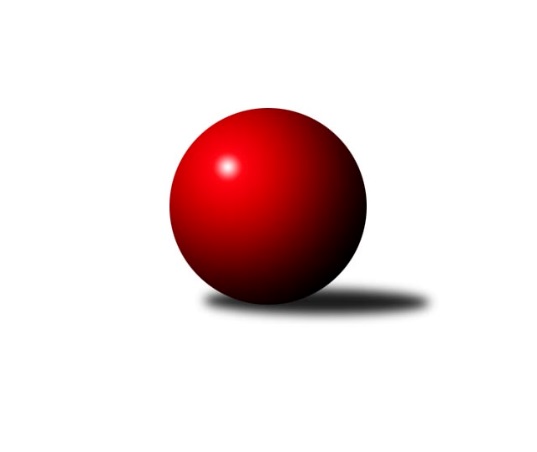 Č.6Ročník 2018/2019	27.10.2018Nejlepšího výkonu v tomto kole: 3430 dosáhlo družstvo: HKK Olomouc2. KLM B 2018/2019V tomto kole se zadávání online výsledků zúčastnila téměř všechna domácí družstva až na jako obvykle KK Blansko, pro které je velký problém nahrát zápis a TJ Sokol Husovice, ale tohle družstvo se aspoň snažilo za což chválím.Výsledky 6. kolaSouhrnný přehled výsledků:TJ Spartak Přerov	- HKK Olomouc	3:5	3409:3430	(12.0:12.0)	27.10.TJ Sokol Husovice B	- SKK Dubňany	3:5	3278:3309	(10.0:14.0)	27.10.KK Blansko 	- TJ Sokol Vracov	6:2	3342:3174	(12.0:12.0)	27.10.TJ Zbrojovka Vsetín 	- KK Vyškov 	2:6	3220:3281	(11.0:13.0)	27.10.TJ Sokol Chvalíkovice  	- TJ Slovan Kamenice nad Lipou	2:6	3154:3223	(11.5:12.5)	27.10.KK Mor.Slávia Brno	- TJ Unie Hlubina 	6:2	3328:3320	(11.0:13.0)	27.10.Tabulka družstev:	1.	KK Vyškov 	6	3	2	1	29.0 : 19.0 	75.0 : 69.0 	 3380	8	2.	KK Mor.Slávia Brno	6	4	0	2	27.5 : 20.5 	71.5 : 72.5 	 3315	8	3.	HKK Olomouc	6	4	0	2	27.0 : 21.0 	74.5 : 69.5 	 3401	8	4.	SKK Dubňany	6	4	0	2	25.0 : 23.0 	73.5 : 70.5 	 3298	8	5.	TJ Sokol Vracov	6	3	1	2	26.5 : 21.5 	77.5 : 66.5 	 3301	7	6.	TJ Sokol Chvalíkovice  	6	3	0	3	23.5 : 24.5 	73.5 : 70.5 	 3249	6	7.	TJ Spartak Přerov	6	3	0	3	23.0 : 25.0 	78.0 : 66.0 	 3377	6	8.	KK Blansko 	6	2	1	3	24.0 : 24.0 	71.5 : 72.5 	 3271	5	9.	TJ Sokol Husovice B	6	2	0	4	23.0 : 25.0 	68.0 : 76.0 	 3238	4	10.	TJ Slovan Kamenice nad Lipou	6	2	0	4	20.5 : 27.5 	65.0 : 79.0 	 3203	4	11.	TJ Unie Hlubina 	6	2	0	4	20.0 : 28.0 	67.0 : 77.0 	 3210	4	12.	TJ Zbrojovka Vsetín 	6	2	0	4	19.0 : 29.0 	69.0 : 75.0 	 3202	4Podrobné výsledky kola:	 TJ Spartak Přerov	3409	3:5	3430	HKK Olomouc	Jiří Divila	138 	 158 	 152 	160	608 	 4:0 	 549 	 126	139 	 145	139	Břetislav Sobota	Zdeněk Macháček *1	129 	 110 	 158 	132	529 	 2:2 	 567 	 155	139 	 142	131	Jaromír Hendrych	Michal Pytlík	142 	 132 	 147 	140	561 	 0:4 	 619 	 172	151 	 150	146	Michal Albrecht	Jakub Pleban	136 	 146 	 138 	145	565 	 2:2 	 576 	 149	138 	 149	140	Matouš Krajzinger	Milan Kanda	161 	 153 	 149 	142	605 	 2:2 	 604 	 164	157 	 147	136	Kamil Bartoš	Petr Pavelka	131 	 130 	 131 	149	541 	 2:2 	 515 	 138	136 	 110	131	Milan Sekaninarozhodčí: Roman Goldemund, Jiří Vidlička
střídání: *1 od 51. hodu Petr VáchaNejlepší výkon utkání: 619 - Michal Albrecht	 TJ Sokol Husovice B	3278	3:5	3309	SKK Dubňany	Tomáš Žižlavský	140 	 145 	 160 	151	596 	 2:2 	 556 	 145	121 	 127	163	Ondřej Ševela	Jakub Hnát	130 	 131 	 131 	140	532 	 1:3 	 588 	 155	138 	 160	135	Zdeněk Kratochvíla	Pavel Košťál	142 	 131 	 123 	143	539 	 2:2 	 534 	 136	110 	 142	146	Ladislav Teplík *1	Miroslav Vejtasa	128 	 130 	 159 	115	532 	 1:3 	 549 	 139	133 	 144	133	Tomáš Šerák	Jan Machálek	127 	 139 	 136 	128	530 	 3:1 	 517 	 112	138 	 118	149	Antonín Kratochvíla	David Plšek	130 	 139 	 141 	139	549 	 1:3 	 565 	 136	153 	 146	130	Michal Zelenýrozhodčí: 
střídání: *1 od 55. hodu Marek DostalNejlepší výkon utkání: 596 - Tomáš Žižlavský	 KK Blansko 	3342	6:2	3174	TJ Sokol Vracov	Jakub Flek	136 	 160 	 173 	122	591 	 2:2 	 524 	 147	136 	 110	131	Petr Polanský	Ladislav Musil	130 	 153 	 146 	133	562 	 2:2 	 556 	 132	138 	 141	145	František Svoboda	Josef Kotlán	146 	 148 	 143 	148	585 	 4:0 	 527 	 110	146 	 126	145	Pavel Polanský	Miroslav Flek	131 	 153 	 147 	123	554 	 4:0 	 476 	 111	122 	 131	112	Tomáš Sasín *1	Karel Kolařík	138 	 127 	 138 	131	534 	 0:4 	 551 	 144	133 	 142	132	Tomáš Kordula	Roman Flek	139 	 122 	 139 	116	516 	 0:4 	 540 	 153	126 	 140	121	Filip Kordularozhodčí: Smerda Jan, Musilova Zuzana
střídání: *1 od 91. hodu Jiří DluhošNejlepší výkon utkání: 591 - Jakub Flek	 TJ Zbrojovka Vsetín 	3220	2:6	3281	KK Vyškov 	Zoltán Bagári	125 	 139 	 149 	107	520 	 2:2 	 561 	 132	133 	 139	157	Tomáš Procházka	Libor Vančura	115 	 129 	 122 	120	486 	 0:4 	 569 	 143	134 	 155	137	Josef Touš	Vlastimil Bělíček	157 	 154 	 165 	142	618 	 4:0 	 513 	 124	132 	 135	122	Eduard Varga	Daniel Bělíček	117 	 136 	 141 	141	535 	 3:1 	 533 	 150	129 	 128	126	Radim Čuřík	Martin Dolák	121 	 134 	 150 	129	534 	 1:3 	 563 	 137	140 	 140	146	Luděk Rychlovský	Tomáš Hambálek	129 	 133 	 132 	133	527 	 1:3 	 542 	 141	142 	 137	122	Petr Pevnýrozhodčí: Riedel PetrNejlepší výkon utkání: 618 - Vlastimil Bělíček	 TJ Sokol Chvalíkovice  	3154	2:6	3223	TJ Slovan Kamenice nad Lipou	Otto Mückstein	118 	 111 	 131 	103	463 	 1:3 	 540 	 130	148 	 126	136	David Dúška	Jiří Staněk	150 	 138 	 155 	142	585 	 3:1 	 559 	 142	140 	 137	140	Jakub Ouhel	Jakub Hendrych	125 	 101 	 135 	128	489 	 2:2 	 497 	 117	119 	 131	130	Milan Podhradský	Vladimír Valenta	142 	 165 	 138 	140	585 	 3:1 	 546 	 148	147 	 126	125	Lukáš Dúška	Aleš Staněk	134 	 140 	 130 	115	519 	 1:3 	 563 	 153	148 	 122	140	Karel Dúška	David Hendrych	128 	 131 	 123 	131	513 	 1.5:2.5 	 518 	 142	132 	 113	131	Pavel Ježekrozhodčí: Volný JiříNejlepšího výkonu v tomto utkání: 585 kuželek dosáhli: Jiří Staněk, Vladimír Valenta	 KK Mor.Slávia Brno	3328	6:2	3320	TJ Unie Hlubina 	Radim Herůfek	129 	 142 	 155 	123	549 	 1:3 	 564 	 155	156 	 118	135	Martin Marek *1	Miroslav Milan	135 	 147 	 137 	125	544 	 2:2 	 538 	 119	152 	 130	137	Michal Zatyko	Boštjan Pen	152 	 129 	 129 	121	531 	 0.5:3.5 	 572 	 152	141 	 143	136	Josef Linhart	Ivo Hostinský	124 	 137 	 142 	130	533 	 2.5:1.5 	 555 	 157	130 	 138	130	Přemysl Žáček	Pavel Antoš	146 	 151 	 145 	159	601 	 3:1 	 555 	 139	131 	 158	127	Petr Brablec	Milan Klika	137 	 152 	 127 	154	570 	 2:2 	 536 	 145	127 	 128	136	Petr Bastarozhodčí: Lea Olšáková
střídání: *1 od 34. hodu Jan ŽídekNejlepší výkon utkání: 601 - Pavel AntošPořadí jednotlivců:	jméno hráče	družstvo	celkem	plné	dorážka	chyby	poměr kuž.	Maximum	1.	Michal Albrecht	HKK Olomouc	594.8	384.9	209.8	2.3	4/4	(622)	2.	Michal Pytlík	TJ Spartak Přerov	589.8	381.6	208.2	1.3	3/3	(632)	3.	Vladimír Valenta	TJ Sokol Chvalíkovice  	588.3	386.2	202.1	4.6	3/3	(609)	4.	Kamil Bartoš	HKK Olomouc	581.3	380.3	201.0	2.9	4/4	(604)	5.	Miroslav Milan	KK Mor.Slávia Brno	580.0	364.0	216.0	2.0	3/3	(602)	6.	Jiří Trávníček	KK Vyškov 	579.6	380.8	198.8	4.0	3/4	(591)	7.	Ondřej Ševela	SKK Dubňany	578.3	380.1	198.3	1.5	4/4	(608)	8.	Matouš Krajzinger	HKK Olomouc	576.8	384.5	192.3	3.8	3/4	(608)	9.	Milan Klika	KK Mor.Slávia Brno	572.6	378.3	194.4	3.0	2/3	(601)	10.	Luděk Rychlovský	KK Vyškov 	572.2	367.4	204.8	1.8	3/4	(610)	11.	Josef Touš	KK Vyškov 	571.8	379.4	192.4	3.5	4/4	(616)	12.	Vlastimil Bělíček	TJ Zbrojovka Vsetín 	571.0	370.7	200.3	2.4	4/4	(618)	13.	Petr Pevný	KK Vyškov 	569.8	371.8	198.0	2.1	4/4	(625)	14.	Jakub Pleban	TJ Spartak Přerov	567.4	376.7	190.8	2.6	3/3	(596)	15.	Pavel Antoš	KK Mor.Slávia Brno	567.3	365.1	202.3	3.3	3/3	(601)	16.	Petr Pavelka	TJ Spartak Přerov	567.2	380.5	186.7	3.7	2/3	(577)	17.	Michal Zelený	SKK Dubňany	565.7	375.5	190.2	3.4	4/4	(592)	18.	Tomáš Žižlavský	TJ Sokol Husovice B	565.3	376.7	188.7	4.2	3/4	(598)	19.	Jiří Staněk	TJ Sokol Chvalíkovice  	563.8	372.3	191.5	2.3	3/3	(610)	20.	Jakub Flek	KK Blansko 	563.3	378.8	184.6	3.7	4/4	(608)	21.	Karel Dúška	TJ Slovan Kamenice nad Lipou	563.0	367.7	195.3	1.7	6/6	(609)	22.	Zdeněk Macháček	TJ Spartak Přerov	562.3	374.7	187.7	4.7	3/3	(599)	23.	Milan Kanda	TJ Spartak Přerov	561.8	377.3	184.5	6.1	3/3	(605)	24.	Petr Sehnal	KK Blansko 	560.0	377.3	182.8	5.0	4/4	(576)	25.	Radim Čuřík	KK Vyškov 	559.4	378.0	181.4	2.4	4/4	(589)	26.	Břetislav Sobota	HKK Olomouc	559.3	379.7	179.7	5.7	3/4	(592)	27.	Miroslav Vejtasa	TJ Sokol Husovice B	558.5	373.3	185.2	3.0	4/4	(571)	28.	Ivo Hostinský	KK Mor.Slávia Brno	557.3	371.6	185.8	4.8	3/3	(574)	29.	František Svoboda	TJ Sokol Vracov	556.6	372.5	184.1	3.8	4/4	(576)	30.	Tomáš Procházka	KK Vyškov 	556.3	366.0	190.3	2.7	3/4	(561)	31.	Jiří Radil	TJ Sokol Husovice B	555.3	364.8	190.5	4.5	4/4	(593)	32.	Radek Hendrych	TJ Sokol Chvalíkovice  	554.8	368.0	186.8	5.0	2/3	(569)	33.	Josef Linhart	TJ Unie Hlubina 	554.8	363.6	191.2	4.2	3/4	(583)	34.	Jiří Divila	TJ Spartak Přerov	554.1	376.7	177.4	3.1	3/3	(608)	35.	Pavel Polanský	TJ Sokol Vracov	553.8	378.3	175.4	3.9	3/4	(596)	36.	Petr Polanský	TJ Sokol Vracov	553.1	365.7	187.4	4.0	4/4	(569)	37.	Filip Kordula	TJ Sokol Vracov	552.5	377.8	174.8	6.3	4/4	(593)	38.	Jiří Baslar	HKK Olomouc	549.5	371.8	177.7	5.0	3/4	(571)	39.	Milan Sekanina	HKK Olomouc	546.0	378.4	167.6	7.0	4/4	(578)	40.	Martin Honc	KK Blansko 	545.3	364.3	181.0	8.7	3/4	(560)	41.	Tomáš Šerák	SKK Dubňany	545.2	380.0	165.2	4.3	3/4	(569)	42.	Daniel Bělíček	TJ Zbrojovka Vsetín 	543.8	366.8	177.0	6.1	3/4	(598)	43.	Michal Kratochvíla	SKK Dubňany	543.0	368.5	174.5	7.0	3/4	(575)	44.	David Plšek	TJ Sokol Husovice B	541.2	358.5	182.7	4.3	3/4	(564)	45.	Pavel Košťál	TJ Sokol Husovice B	541.2	363.8	177.3	2.6	4/4	(563)	46.	Martin Marek	TJ Unie Hlubina 	540.8	359.4	181.3	3.6	3/4	(560)	47.	Antonín Kratochvíla	SKK Dubňany	540.0	372.8	167.3	5.1	4/4	(554)	48.	David Hendrych	TJ Sokol Chvalíkovice  	539.3	368.5	170.8	4.0	2/3	(573)	49.	Roman Flek	KK Blansko 	538.2	359.3	178.9	6.3	3/4	(567)	50.	Jaromír Hendrych	HKK Olomouc	538.0	369.5	168.5	4.0	4/4	(567)	51.	Michal Zatyko	TJ Unie Hlubina 	537.3	359.2	178.1	3.8	3/4	(568)	52.	Boštjan Pen	KK Mor.Slávia Brno	537.3	362.3	175.0	5.3	3/3	(555)	53.	Lukáš Dúška	TJ Slovan Kamenice nad Lipou	536.6	360.2	176.4	4.2	5/6	(563)	54.	David Dúška	TJ Slovan Kamenice nad Lipou	536.3	358.7	177.7	4.8	6/6	(560)	55.	Pavel Ježek	TJ Slovan Kamenice nad Lipou	534.4	357.8	176.6	6.0	5/6	(551)	56.	Petr Havíř	KK Blansko 	534.0	364.1	169.9	6.0	4/4	(606)	57.	Petr Šindelář	TJ Slovan Kamenice nad Lipou	532.8	361.5	171.3	8.0	4/6	(547)	58.	Libor Vančura	TJ Zbrojovka Vsetín 	532.1	353.6	178.6	4.6	3/4	(563)	59.	Petr Basta	TJ Unie Hlubina 	530.0	358.0	172.0	8.0	3/4	(554)	60.	Přemysl Žáček	TJ Unie Hlubina 	529.6	355.3	174.3	6.3	4/4	(555)	61.	Karel Kolařík	KK Blansko 	529.2	362.2	167.0	6.0	4/4	(544)	62.	Aleš Staněk	TJ Sokol Chvalíkovice  	528.4	367.0	161.4	4.9	3/3	(548)	63.	Tomáš Hambálek	TJ Zbrojovka Vsetín 	527.8	355.6	172.2	6.2	3/4	(570)	64.	Jakub Hnát	TJ Sokol Husovice B	526.6	362.2	164.3	5.9	3/4	(546)	65.	Petr Brablec	TJ Unie Hlubina 	525.9	352.1	173.8	4.8	4/4	(558)	66.	Jakub Ouhel	TJ Slovan Kamenice nad Lipou	525.0	347.8	177.2	7.6	5/6	(559)	67.	Milan Bělíček	TJ Zbrojovka Vsetín 	524.3	346.3	178.0	6.3	3/4	(538)	68.	Tomáš Novosad	TJ Zbrojovka Vsetín 	520.5	361.3	159.2	6.3	3/4	(559)	69.	Jan Žídek	TJ Unie Hlubina 	519.7	353.3	166.3	5.3	3/4	(548)	70.	Stanislav Novák	KK Mor.Slávia Brno	516.4	353.3	163.1	7.4	3/3	(550)	71.	Jakub Hendrych	TJ Sokol Chvalíkovice  	506.5	353.5	153.0	11.0	2/3	(524)	72.	Jan Machálek	TJ Sokol Husovice B	502.7	354.3	148.3	10.3	3/4	(530)	73.	Vladimír Kostka	TJ Sokol Chvalíkovice  	502.5	338.5	164.0	9.0	2/3	(510)	74.	Otto Mückstein	TJ Sokol Chvalíkovice  	500.2	349.7	150.5	8.7	2/3	(527)		Jiří Němec	HKK Olomouc	623.0	395.0	228.0	2.0	1/4	(623)		Zdeněk Kratochvíla	SKK Dubňany	588.0	389.0	199.0	8.0	1/4	(588)		Josef Kotlán	KK Blansko 	585.0	386.0	199.0	2.0	1/4	(585)		Jan Tužil	TJ Sokol Vracov	579.2	380.8	198.3	1.8	2/4	(594)		Miroslav Flek	KK Blansko 	559.5	376.0	183.5	2.5	2/4	(565)		Martin Bílek	TJ Sokol Vracov	557.0	365.0	192.0	2.0	1/4	(557)		Tomáš Kordula	TJ Sokol Vracov	551.0	365.0	186.0	5.0	1/4	(551)		Tomáš Sasín	TJ Sokol Vracov	550.8	367.0	183.8	6.8	2/4	(584)		Radim Herůfek	KK Mor.Slávia Brno	549.0	383.0	166.0	5.0	1/3	(549)		Petr Vácha	TJ Spartak Přerov	543.7	363.3	180.3	2.0	1/3	(576)		Pavel Marek	TJ Unie Hlubina 	540.0	360.0	180.0	3.0	1/4	(561)		Eduard Varga	KK Vyškov 	536.3	356.0	180.3	6.3	2/4	(563)		Václav Kratochvíla	SKK Dubňany	531.3	369.0	162.3	5.0	1/4	(564)		Marek Dostal	SKK Dubňany	529.5	364.3	165.3	6.8	2/4	(546)		Tomáš Válka	TJ Sokol Husovice B	529.0	332.0	197.0	3.0	1/4	(529)		Martin Dolák	TJ Zbrojovka Vsetín 	528.5	353.5	175.0	3.0	2/4	(534)		Pavel Polanský	TJ Sokol Vracov	527.0	353.0	174.0	6.0	1/4	(527)		Miroslav Oujezdský	KK Mor.Slávia Brno	527.0	358.0	169.0	7.0	1/3	(527)		Ladislav Musil	KK Blansko 	523.8	344.8	179.0	7.3	2/4	(562)		Zoltán Bagári	TJ Zbrojovka Vsetín 	518.3	355.0	163.3	5.3	2/4	(525)		Zdeněk Macháček	TJ Spartak Přerov	514.0	349.0	165.0	6.0	1/3	(514)		Jiří Šindelář	TJ Slovan Kamenice nad Lipou	510.5	344.5	166.0	2.5	2/6	(540)		János Víz	TJ Zbrojovka Vsetín 	506.0	352.0	154.0	11.0	1/4	(506)		Milan Podhradský	TJ Slovan Kamenice nad Lipou	499.0	341.5	157.5	5.5	2/6	(501)Sportovně technické informace:Starty náhradníků:registrační číslo	jméno a příjmení 	datum startu 	družstvo	číslo startu11780	Ladislav Teplík	27.10.2018	SKK Dubňany	1x18799	Jan Žídek	27.10.2018	TJ Unie Hlubina 	4x7186	Zdeněk Kratochvíla	27.10.2018	SKK Dubňany	1x7054	Pavel Polanský	27.10.2018	TJ Sokol Vracov	1x8876	Ladislav Musil	27.10.2018	KK Blansko 	3x6318	Josef Kotlán	27.10.2018	KK Blansko 	1x6327	Miroslav Flek	27.10.2018	KK Blansko 	3x21246	Jiří Dluhoš	27.10.2018	TJ Sokol Vracov	2x3043	Milan Podhradský	27.10.2018	TJ Slovan Kamenice nad Lipou	3x21399	Radim Herůfek	27.10.2018	KK Mor.Slávia Brno	2x
Hráči dopsaní na soupisku:registrační číslo	jméno a příjmení 	datum startu 	družstvo	Program dalšího kola:7. kolo03.11.18	so	10:00	SK Kuželky Dubňany - TJ Unie Hlubina	Harcová03.11.18	so	10:00	KK Vyškov - TJ Slovan Kamenice nad Lipou	Trávníček03.11.18	so	10:00	HKK Olomouc - TJ Zbrojovka Vsetín	Fajdeková03.11.18	so	10:00	TJ Sokol Vracov - TJ Spartak Přerov                                 Polanský,Nejedlík03.11.18	so	11:30	TJ Sokol Husovice B - KK Blansko	Krejčí03.11.18	so	14:00	TJ Sokol Chvalíkovice  - KK Moravská Slávia Brno	VolnýIvan Říha, Ptenský Dvorek 90, Ptení 798 43, mob.722061442,email: ivan.riha@kuzelky.cz, riha.ivan@seznam.cz, riha.ivan@centrum.czNejlepší šestka kola - absolutněNejlepší šestka kola - absolutněNejlepší šestka kola - absolutněNejlepší šestka kola - absolutněNejlepší šestka kola - dle průměru kuželenNejlepší šestka kola - dle průměru kuželenNejlepší šestka kola - dle průměru kuželenNejlepší šestka kola - dle průměru kuželenNejlepší šestka kola - dle průměru kuželenPočetJménoNázev týmuVýkonPočetJménoNázev týmuPrůměr (%)Výkon2xMichal AlbrechtHKK Olomouc6193xVlastimil BělíčekVsetín114.766183xVlastimil BělíčekVsetín6182xMichal AlbrechtHKK Olomouc110.676191xJiří DivilaPřerov6081xPavel AntošMS Brno109.736011xMilan KandaPřerov6052xJiří StaněkChvalíkovice109.585852xKamil BartošHKK Olomouc6044xVladimír ValentaChvalíkovice109.585851xPavel AntošMS Brno6011xJiří DivilaPřerov108.7608